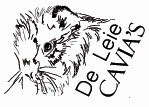 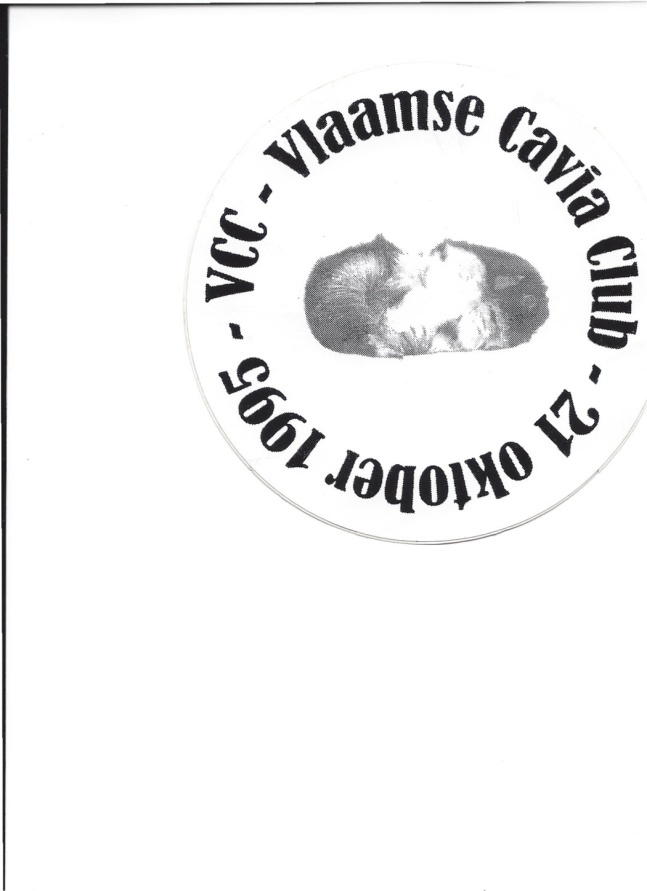 CAVIADAG  te  ZULTEINGERICHT DOOR DE LEIE CAVIA’S in samenwerking metDE VLAAMSE CAVIA CLUB – ZULTE       (21 oktober 1995)ZATERDAG  23 MAART 2019Toegankelijk van 9u00 tot 16u00.                 Gratis InkomZAAL : ONTMOETINGSCENTRUM FIERTELHOF,Staatsbaan 149, 9870  Zulte      Tel : 09/388.68.93Inlichtingen : secretariaat VCC, brandstraat 12, 9870 ZulteTel : 09/386.48.83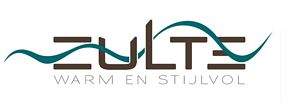 